Создание развивающей среды в семье.Воспитатель МДОУ «Детский сад № 8»Копылова Светлана Валерьевна.Для детей младшего дошкольного возраста решающее значение имеет богатство окружающей среды дома. Поэтому желательно, чтобы ребенка окружали:• Игрушки из различных материалов – дерева, камня, глины, металла, разных по фактуре тканей и т.п., причем предпочтение отдавать природным материалам и объектам;• Большое значение в этом возрасте имеют игры с песком и водой, когда ребенок имеет возможность пересыпать и переливать из одной емкости в другую;• Различные движущиеся игрушки;• Игрушки для построения ряда по возрастанию-убыванию: пирамидки, матрешки, формы-вкладыши;• Игрушки, в которых используются разные принципы извлечения звука (пианино, бубен, маракасы, гитара, трещотка и др.); •Конструкторы, мозаика;• Емкости, с которыми можно производить прямые и обратные действия: положить-достать, открыть-закрыть; выдвинуть-задвинуть;• Разрезные картинки, пазлы из 4-8 элементов, кубики с картинками;• Шнуровки, застегивающиеся коврики на развитие мелкой моторики рук.• Настольно-печатные игры на развитие сенсорных эталонов (цвет, форма, величина)• Разнообразные материалы для творчества: бумага разной фактуры, плотности и цвета, пластилин, воск, краски, карандаши, фломастеры, мелки и т.д. •Машины, куклы с набором одежды, мебель, посуда, наборы игр по профессиям («Доктор», «Парикмахерская» и др.)•Фигурки  животных;•Мягкие игрушки;•Книги с иллюстрациями.Фантазируйте вместе с малышом, предлагайте ему как можно больше игр, развивающих мелкую моторику. Ведь такие игры не только принесут Вашему ребенку море веселья и впечатлений, но и будут способствовать его речевому, интеллектуальному и гармоничному развитию в целом. Ведь, как говорил известный педагог В.Сухомлинский: «Ум ребенка находится на кончиках его пальцев». 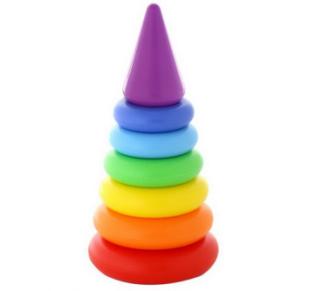 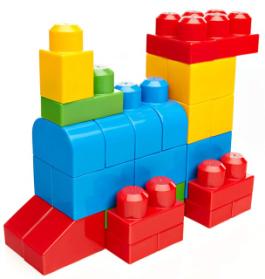 